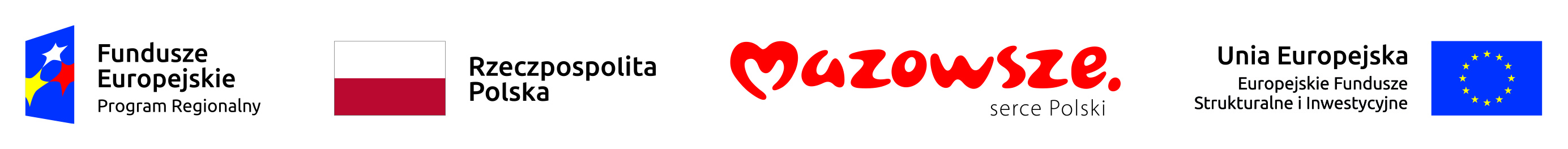 INFORMACJA O postępach we wdrażaniu strategii komunikacji
W DZIAŁANIACH INFORMACYJNYCH I PROMOCYJNYCH W 2020 ROKUZ zapisów „Wytycznych w zakresie informacji i promocji programów operacyjnych polityki spójności na lata 2014-2020” wynika obowiązek informowania o postępach w realizacji „Strategii komunikacji RPO WM 2014-2020”. Zgodnie z ww. wymogiem Mazowiecka Jednostka Wdrażania Programów Unijnych poniżej prezentuje zrealizowane w 2020 roku działania informacyjne i promocyjne w ramach Regionalnego Programu Operacyjnego Województwa Mazowieckiego na lata 2014-2020.W okresie sprawozdawczym prowadzone były działania mające na celu wspomaganie wykorzystania środków z Regionalnego Programu Operacyjnego Województwa Mazowieckiego na lata 2014-2020 dla realizacji celów rozwojowych regionu oraz pokazanie efektów realizacji Programu na Mazowszu. Działania były prowadzone zgodnie ze „Strategią komunikacji Regionalnego Programu Operacyjnego Województwa Mazowieckiego na lata 2014-2020” oraz „Rocznym planem działań informacyjnych i promocyjnych na 2020 rok”. Były one adresowane przede wszystkim do beneficjentów (faktycznych i potencjalnych), oraz ogółu społeczeństwa (w tym użytkowników zrealizowanych projektów).W 2020 roku zadania realizowane były przez: Wydział Informacji i Promocji Funduszy Europejskich (WIPFE) oraz Wydział Szkoleń Beneficjentów i PIFE (WSB) w Mazowieckiej Jednostce Wdrażania Programów Unijnych (MJWPU),Wydział Informacji, Promocji i Szkoleń w Wojewódzkim Urzędzie Pracy w Warszawie (WUP w Warszawie),Wydział Zintegrowanych Inwestycji Terytorialnych (IP ZIT) w Biurze Funduszy Europejskich i Polityki Rozwoju (BFEiPR) Urzędu Miasta Stołecznego Warszawy,Kancelaria Marszałka w Urzędzie Marszałkowskim Województwa Mazowieckiego.Departament Rozwoju Regionalnego i Funduszy Europejskich (DRRiFE) w Urzędzie Marszałkowskim Województwa MazowieckiegoOcena działań informacyjno-promocyjnych podjętych w 2020 rokuDziałania realizowane przez MJWPU prowadzone były pod wspólnym Key Visual (KV) opracowanym dla głównego hasła kampanii szerokiego zasięgu – „eFEktUE” – zgodnie z zasadą uzupełniania się komunikatów oraz realizacji ujednoliconego mechanizmu komunikacyjnego. Na przykład został wprowadzony autorski hashtag MJWPU – #eFEktUE, który zyskał aprobatę nie tylko użytkowników Internetu ale również Komisji Europejskiej i MFiPR, o czym wspomniano na forum Grupy Sterującej oraz w badaniach przeprowadzonych na zlecenie Ministerstwa.Na zlecenie Ministerstwa Funduszy i Polityki Regionalnej (Instytucja Koordynująca Umowę Partnerstwa - IK UP) w dniach 17 sierpnia – 20 września 2020 r. przeprowadzone zostało  przez firmę Danae „Badanie rozpoznawalności i wiedzy o Funduszach Europejskich w społeczeństwie polskim. Edycja 2020” na próbie mieszkańców Polski w wieku 15 lat i więcej, reprezentatywnej dla poszczególnych województw. Wyniki zostały przedstawione w „Raporcie dla województwa mazowieckiego”. Do efektów prowadzonych działań można zaliczyć osiągnięte wskaźniki, m.in.:Zdecydowana większość mieszkańców województwa mazowieckiego popiera członkostwo Polski w Unii Europejskiej (83%+). Poparcie to jest istotnie wyższe niż średnia ogólnopolska, która wynosi 75% i w porównaniu z deklaracjami z 2018 r. wzrosła o 2 pp.Znajomość pojęcia Fundusze Europejskie i Fundusze Unijne wynosi (95%) i powoli rośnie w stosunku do poprzednich edycji badań (2018 – 94%). Istotnie częściej niż w 2018 (61%) respondenci spotkali się z tymi określeniami i wiedzą, co one oznaczają. 26% respondentów natomiast spotkało się z tymi pojęciami ale nie wie co oznaczają (istotnie rzadziej niż w 2018 r. gdzie wartość tego wskaźnika wynosiła 33%).22%+ badanych zetknęło się wcześniej z reklamą, programem, artykułem, informacjami o FE (istotnie więcej niż mieszkańcy pozostałych województw, gdzie odsetek ten wynosi 17%). Zdecydowana większość potwierdziła, że informacja ta prezentowała FE w pozytywnym świetle (90%+). 60%+ osób przyznało, że informacja, z którą mieli kontakt, zwiększyła ich zainteresowanie FE.22%+ mieszkańców Mazowsza spotyka się z informacjami o FE umiarkowanie często, połowa ma z nimi rzadki kontakt (55%-). Osoby, które często spotykają się z informacjami o FE (22%+), przyznają, że są one przekazywane zrozumiałym językiem (90%), są również oceniane jako wiarygodne (92%).Średni subiektywny poziom swojej wiedzy na temat FE mieszkańcy regionu oceniają na 2,95 pkt. (w skali 6 stopniowej, gdzie 1 oznacza – nie wiem o nich prawie nic, a 6 oznacza - wiem o nich bardzo dużo), czyli więcej niż średnia dla Polski wynosząca 2,7 pkt. Mieszkańcy województwa mazowieckiego istotnie rzadziej niż pozostałych regionów przyznają, że nie wiedzą prawie nic o FE (11% w stosunku do 17% dla Polski) oraz częściej oceniają swoją wiedzę na średnim poziomie.Zdaniem większości mieszkańców Mazowsza, Fundusze Europejskie są dobrze wykorzystywane (73%). Zdaniem badanych, dzięki Funduszom Europejskim najbardziej zyskali rolnicy (39%). Jedna trzecia respondentów wskazała na przedsiębiorców (29%).Według zdecydowanej większości badanych (89%), Fundusze Europejskie przyczyniają się do rozwoju Polski (vs 92% w 2018). Wśród działań, na które przeznaczane są środki unijne najczęściej wymieniane są te związane z funduszami przeznaczanymi infrastrukturę drogową (34%), na dopłaty dla rolników (31%) oraz infrastrukturę edukacyjną (19%). Tylko 18% nie było w stanie przytoczyć żadnego obszaru wykorzystywania środków z FE w Polsce.Mieszkańcy Mazowsza podzielają opinię, że FE przyczyniają się do rozwoju ich regionu - takiego zdania jest 87%+ badanych, znacznie wyższy w skali kraju (82%). Odsetek osób, które zauważają poprawę jakości życia Polaków dzięki wykorzystaniu środków unijnych spadł o 5 pp. w stosunku do roku 2018 i wynosi obecnie 84%. Dostrzeganie zmian w najbliższym otoczeniu spadło w porównaniu do lat ubiegłych i jest istotnie mniejsze niż w latach 2018 (67%), 2016 (71%)  i 2014 (71%). Obecnie kształtuje się na poziomie 59%. Wśród zauważalnych zmian pojawiły się takie przykłady jak: poprawa stanu dróg i kolei (31%), budowa nowej infrastruktury drogowej (29%), a także remont infrastruktury miejskiej (18%).Odsetek osób, które uważają, że osobiście korzystają z FE nie zmienił się znacząco na przestrzeni lat (61% w stosunku do 63% w 2018 r.). 37% badanych zna osobę, która skorzystała z FE lub ze zmian, jakie dzięki nim zachodzą. Mieszkańcy mazowieckiego częściej niż pozostałych regionów w Polsce uczestniczą w przedsięwzięciach/szkoleniach finansowanych z FE (19%+ w stosunku do 15% dla Polski). Odsetek ten wzrósł o 6 pp. w stosunku do roku 2018.70% badanych pozytywnie ocenia wpływ środków unijnych na walkę z rozprzestrzenianiem się COVID-19 w Polsce. Mieszkańcy Mazowsza w większości dobrze oceniają też wpływ tych środków na złagodzenie skutków gospodarczych wywołanych przez pandemię koronawirusa (73%).Zdaniem 45% badanych, każdy uprawniony ma takie same szanse na uzyskanie dofinansowania w ramach FE. Osoby, które są przeciwnego zdania (27%) sądzą, że łatwiej jest je otrzymać władzom samorządowym (43%), przedsiębiorstwom prywatnym lub państwowym (32%-), placówkom edukacyjnym (25%) oraz rolnikom (24%).W 2020 roku działania informacyjne dotyczące Funduszy Europejskich w związku z zagrożeniem epidemicznym przeprowadzone przez MJWPU obejmowały:1.	wsparcie w promocji projektu własnego Samorządu Województwa w zakresie doposażania szpitali pt. „Zakup niezbędnego sprzętu oraz adaptacja pomieszczeń w związku z pojawieniem się koronawirusa SARS-CoV-2 na terenie województwa mazowieckiego” (publikacje na stronie RPO WM 2014-2020, wkładki do newslettera 20 i 28.III.2020, publikacje w mediach społecznościowych MJWPU i Komisji Europejskiej);2.	komunikację skierowaną do beneficjentów i potencjalnych beneficjentów (np. informację prasową i komunikaty, aktualizacje, informacje o przesunięciu terminów konkursów, 2 numery newslettera, 54 wpisy na profilach w mediach społecznościowych – FB 24 posty, Twitter 24 posty, Linkedin 6 postów);3.	współpracę z Komisją Europejską (przekazywanie informacji o ważnych zmianach dla beneficjentów, bieżący kontakt w zakresie ewentualnych wydłużeń konkursów Komisji Europejskiej, promocja działań KE).4. wsparcie w działaniach informacyjnych skierowanych do beneficjentów pomocy, w zakresie utrzymania bieżącej działalności, w związku ze skutkami pandemii COVID-19 poprzez opracowanie dwóch broszur zamieszczonych na stronie programu pt.: „Pomoc publiczna – instrukcja wypełniania dokumentów do umowy o dotację z Unii Europejskiej” https://www.funduszedlamazowsza.eu/wp-content/uploads/2020/10/poradnik--pomoc-publiczna-przed-podpisaniem-umowy-rpowm-2.pdf „Dotacje z Unii Europejskiej na utrzymanie bieżącej działalności przedsiębiorstw Odpowiedzi na najczęściej zadawane pytania” https://www.funduszedlamazowsza.eu/wp-content/uploads/2020/10/faqwwr.pdfWydział Informacji i Promocji Funduszy Europejskich (MJWPU) realizując „Roczny plan działań informacyjnych i promocyjnych w 2020 roku” kierowała się zasadami dostępności dla osób z niepełnosprawnościami, wprowadzając m.in.:stronę http://www.funduszedlamzowsza.eu dostosowaną do wytycznych dotyczących ułatwień w dostępie do treści publikowanych w Internecie pod kątem wymogów WCAG 2.1 na poziomie AA oraz wiele ułatwień wspierających osób z niepełnosprawnościami. Na stronie została zamieszczona „deklarację dostępności" potwierdzającą starania zespołu WIPFE/MJWPU, o jak najlepszą jakość serwisu dla osób zagrożonych wykluczeniem cyfrowym, która również pozwala zgłosić prośbę o pomoc w odczytaniu jakichś treści. Zgodnie z re-audytem przeprowadzonym przez firmę „nFinity” dotyczącej „dostępności strony internetowej dla osób niepełnosprawnych, starszych i innych narażonych na wykluczenie cyfrowe w oparciu o WCAG 2.1” strona jest nie tylko poziomie AA, ale spełnia również niektóre wymagania poziomu AAA. Materiały audio były opatrzone w napisy lub zostanie wprowadzony dodatkowo tłumacz migowy.2.	tłumacza migowego w transmisjach on-line w trakcie cyklu konferencji regionalnych;3.	filmy z dodatkową ścieżką dźwiękową dla osób niewidzących i niedowidzących opisującą obraz (tzw. audiodeskrypcja).Zrealizowane działania w zakresie informacji, promocji i szkoleń w 2020 rokuPlanowany budżet działań informacyjnych i promocyjnych dotyczących RPO WM 2014-2020 na rok 2020 wynosił 3 644 335,39 PLN (zrealizowany – 1 243 585,71 PLN).Postęp rzeczowy działań informacyjno-promocyjnych, w tym edukacyjnych w 2020 roku1 Wskaźnik realizowany w ramach projektu realizowanego przez Ministerstwo Inwestycji i RozwojuNAZWA DZIAŁANIA KTÓRY CEL ZE STRATEGII KOMUNIKACJI PROGRAMU REALIZUJE TO DZIAŁANIE (NUMER)OPIS DZIAŁANIAGrupy
doceloweTERMINKoordynacja systemu informacji i promocji, w tym edukacjidziałania wspierające realizację StrategiiW ramach zadania pracownicy MJWPU oraz UM WM (DRRiFE) konsultowali dokumenty programowe IK UP m.in. na temat Strategii Komunikacji na lata 2021-2027, w tym m.in. w sprawie stron internetowych, priorytetowych grup docelowych rekomendowanych do uwzględnienia w SK oraz nad wstępnym projektem Strategii komunikacji FE 2021-2027 (prekonsultacje).instytucje zajmujące się wdrażaniem FunduszyI-XII.2020Koordynacja systemu informacji i promocji, w tym edukacjidziałania wspierające realizację StrategiiW ramach realizacji działania polegającego na koordynacji prac nad dokumentami na poziomie województwa mazowieckiego w 2020 roku MJWPU koordynowała:1.	opracowanie „Rocznego planu działań informacyjnych i promocyjnych na 2021 rok dla RPO WM 2014-2020” oraz aktualizacja „Rocznego planów działań na 2020 rok” ze względu na przepisy prawa dot. szczególnych rozwiązań związanych z zapobieganiem, przeciwdziałaniem i zwalczaniem COVID-19;2.	opracowanie i aktualizację dokumentów operacyjnych na poziomie województwa – prace nad zmianami w umowach o dofinansowanie dotyczącymi obowiązków informacyjnych i promocyjnych beneficjentów;3.	przygotowanie sprawozdań z działań informacyjnych i promocyjnych w zakresie działań WUP w Warszawie, IP ZIT i UMWM (w tym: broszury dla KE w języku polskim i angielskim).4.	przygotowanie i przedstawienie informacji on-line członkom Komitetu Monitorującego RPO WM 2014-2020.instytucje zajmujące się wdrażaniem FunduszyI-XII.2020Udział w grupach działania wspierające realizację StrategiiPracownicy MJWPU i UMWM (DRRiFE) uczestniczyli w 4 spotkaniach on-line Grupy Sterującej ds. informacji i promocji Funduszy Europejskich m.in. w zakresie prac nad Strategią komunikacji FE 2021-2027 oraz Funduszy Europejskich w kontekście komunikacji definiowanych jako markainstytucje zajmujące się wdrażaniem Funduszy26.V.2020
2.VI.2020
6.VIII.2020
10.IX.2020Udział w grupach działania wspierające realizację StrategiiW 2020 roku ze względu na stan epidemiologiczny został ograniczony do stałych kontaktów telefonicznych i e-mailowych członków Grupy roboczej ds. informacji i promocji w ramach RPO WM na lata 2014-2020instytucje zajmujące się wdrażaniem FunduszyI-XII.2020Współpraca międzynarodowadziałania wspierające realizację StrategiiPrzedstawiciele MJWPU i UMWM (DRRiFE) uczestniczyli w dwóch spotkaniach sieci INFORM i INIO on-line, m.in. w warsztatach Country Team Poland.Pracownicy UM WM uczestniczyli w spotkaniu z przedstawicielami KE, podczas którego zostało przedstawiona prezentacja dotycząca zrealizowanych działań informacyjnych, promocyjnych i szkoleniowych przez w 2018 i 2019 roku przez MJWPUinstytucje zajmujące się wdrażaniem Funduszy18-19.VI.2020
25-27.XI. 2020
16.II.2020Badania, ewaluacja, analizy i ekspertyzydziałania wspierające realizację StrategiiBadanie ewaluacyjne pt: Ocena realizacji zasady równości szans i niedyskryminacji, w tym dostępności dla osób z niepełnosprawnościami, zasady równości szans kobiet i mężczyzn oraz działań informacyjno-szkoleniowych w ramach RPO WM 2014-2020 przeprowadzone na zlecenie UM WMinstytucje zajmujące się wdrażaniem FunduszyVII-XII.2020Innedziałania wspierające realizację StrategiiMJWPU – w 2019 roku prowadzony był monitoring mediów nt. RPO WM 2014-2020: w prasie ukazało się 413 artykułów, a w Internecie 2083instytucje zajmujące się wdrażaniem FunduszyI-XII.2020System informacji 
- sieć PIFESieć PIFE w województwie mazowieckim prowadzona jest w ramach „Umowy dotacji dotyczącej realizacji projektu Pomocy Technicznej” nr DIP/BDG-II/POPT/123/14 z dnia 9 września 2014 roku zawartej między MR a Województwem Mazowieckim. W województwie funkcjonował Główny Punkt Informacyjny (GPI) przy Mazowieckiej Jednostce Wdrażania Programów Unijnych w Warszawie i pięć Lokalnych Punktów Informacyjnych (LPI) w Ciechanowie, Siedlcach, Radomiu, Ostrołęce i Płocku. Działanie było realizowane w ciągu całego roku w ścisłej współpracy z MFiPR. Adresatami byli beneficjenci, potencjalni beneficjenci, ogół społeczeństwa i partnerzy społeczno-gospodarczy.Sieć PIFE w województwie mazowieckim prowadzona jest w ramach „Umowy dotacji dotyczącej realizacji projektu Pomocy Technicznej” nr DIP/BDG-II/POPT/123/14 z dnia 9 września 2014 roku zawartej między MR a Województwem Mazowieckim. W województwie funkcjonował Główny Punkt Informacyjny (GPI) przy Mazowieckiej Jednostce Wdrażania Programów Unijnych w Warszawie i pięć Lokalnych Punktów Informacyjnych (LPI) w Ciechanowie, Siedlcach, Radomiu, Ostrołęce i Płocku. Działanie było realizowane w ciągu całego roku w ścisłej współpracy z MFiPR. Adresatami byli beneficjenci, potencjalni beneficjenci, ogół społeczeństwa i partnerzy społeczno-gospodarczy.Sieć PIFE w województwie mazowieckim prowadzona jest w ramach „Umowy dotacji dotyczącej realizacji projektu Pomocy Technicznej” nr DIP/BDG-II/POPT/123/14 z dnia 9 września 2014 roku zawartej między MR a Województwem Mazowieckim. W województwie funkcjonował Główny Punkt Informacyjny (GPI) przy Mazowieckiej Jednostce Wdrażania Programów Unijnych w Warszawie i pięć Lokalnych Punktów Informacyjnych (LPI) w Ciechanowie, Siedlcach, Radomiu, Ostrołęce i Płocku. Działanie było realizowane w ciągu całego roku w ścisłej współpracy z MFiPR. Adresatami byli beneficjenci, potencjalni beneficjenci, ogół społeczeństwa i partnerzy społeczno-gospodarczy.Sieć PIFE w województwie mazowieckim prowadzona jest w ramach „Umowy dotacji dotyczącej realizacji projektu Pomocy Technicznej” nr DIP/BDG-II/POPT/123/14 z dnia 9 września 2014 roku zawartej między MR a Województwem Mazowieckim. W województwie funkcjonował Główny Punkt Informacyjny (GPI) przy Mazowieckiej Jednostce Wdrażania Programów Unijnych w Warszawie i pięć Lokalnych Punktów Informacyjnych (LPI) w Ciechanowie, Siedlcach, Radomiu, Ostrołęce i Płocku. Działanie było realizowane w ciągu całego roku w ścisłej współpracy z MFiPR. Adresatami byli beneficjenci, potencjalni beneficjenci, ogół społeczeństwa i partnerzy społeczno-gospodarczy.Informowanie o wydarzeniach eventach, podpisywaniu
umów1,2,3,4Pracownicy MJWPU w 2020 roku:cyklicznie sporządzali dla IK UP zestawienia dotyczące aktualnych konkursów w ramach RPO WM 2014-2020 oraz konkursów dedykowanych wsparciu osób młodych;na bieżąco udzielali odpowiedzi na zapytania MFiPR na temat naborów i projektów;wprowadzili 6 fiszek regionalnych dla Komisji Europejskiej (REGIO Projects Tool) dotyczących projektów reali-zowanych w ramach RPO WM 2014-2020 oraz nt. przeciwdziałania epidemii COVID-19 w ramach RPO WM 2014-2020;cykliczne przekazywali informację Komisji Europejskiej na temat wydarzeń organizowanych przez beneficjentów Funduszy Europejskich w ramach promocji projektów dofinansowanych z RPO WM 2014-2021.instytucje zajmujące się wdrażaniem FunduszyI-XII.2020Portale i serwisy internetowe1,2,3,4Pracownicy MJWPU prowadzili i na bieżąco aktualizowali portal RPO WM 2014-2020 www.funduszedlamazowsza.eu. Materiały redakcyjne zamieszczane na stronie opracowane były przez zespół pracowników WIPFE. Na bieżąco zamieszczano dokumenty horyzontalne związane z Programem oraz ogłaszano nabory. Przekazywane były informacje o szkoleniach (stacjonarnych oraz on-line) i wydarzeniach przygotowanych przez MJWPU. W celu poprawy czytelności strony wprowadzono usprawnienia portalu pod kątem wymogów WCAG 2.1 na poziomie AA oraz wiele ułatwień wspierających osób z niepełnosprawnościami. W 2020 roku zanotowano 538 150 sesji (1 641 761 odsłon).Na stronie została zamieszczona „deklarację dostępności" potwierdzającą starania zespołu WIPFE/MJWPU, o jak najlepszą jakość serwisu dla osób zagrożonych wykluczeniem cyfrowym, która również pozwala zgłosić prośbę o pomoc w odczytaniu jakichś treści. Zgodnie z re-audytem przeprowadzonym przez firmę „nFinity” dotyczącej „dostępności strony internetowej dla osób niepełnosprawnych, starszych i innych narażonych na wykluczenie cyfrowe w oparciu o WCAG 2.1” strona jest nie tylko poziomie AA, ale spełnia również niektóre wymagania poziomu AAA. Materiały audio były opatrzone w napisy lub zostanie wprowadzony dodatkowo tłumacz migowy.Link do deklaracji: https://www.funduszedlamazowsza.eu/deklaracja-dostepnosci-strony-internetowej-funduszedlamazowsza-eu/Przygotowano 217 informacji prasowych i artykułów na stronę RPO WM 2014-2020 www.funduszedlamazowsza.eu dotyczących aktualnych i planowanych konkursów, list rankingowych dofinansowanych projektów, podpisanych umów z beneficjentami, podsumowań wydarzeń promujących RPO WM 2014-2020, sukcesów projektów, a także wsparcia z Unii Europejskiej na ograniczanie skutków pandemii COVID-19.potencjalni beneficjenci, beneficjenci, potencjalni uczestnicy projektów i odbiorcy rezultatówI-XII.2020Portale i serwisy internetowe1,2,3,4WUP w Warszawie zamieszczał informacje nt. harmonogramów, aktualnych naborów, list projektów oraz inne informacje na serwisie RPO WM. Spójność przekazu zapewnił poprzez zamieszczanie tożsamych informacji na stronie: http://rpo-wupwarszawa.praca.gov.pl/ oraz na portalu www.funduszeeuropejskie.gov.pl.Profil na Facebook „Aktywni na Mazowszu”, kanał na YouTube „Aktywni na Mazowszu” liczba odsłon: 6 440.potencjalni beneficjenci, beneficjenci, potencjalni uczestnicy projektów i odbiorcy rezultatówI-XII.2020Portale i serwisy internetowe1,2,3IP ZIT na bieżąco aktualizował serwis internetowy www.omw.um.warszawa.pl. Portal przekierowuje użytkowników na stronę internetową www.funduszedlamazowsza.eu oraz www.funduszeeuropejskie.gov.pl .Dodatkowo na stronie zamieszczono podsumowanie wszystkich projektów realizowanych w ramach ZIT przez poszczególne gminy WOF.potencjalni beneficjenci, beneficjenci, potencjalni uczestnicy projektów i odbiorcy rezultatówI-XII.2020Baza wiedzy4MJWPU administrowała zespołem „RPOWM 2014-2020” w Bazie Wiedzy o FE oraz zamieszczała dokumenty (m.in. Roczne Plany Działań informacyjnych i promocyjnych dla RPO WM 2014-2020).potencjalni beneficjenci, beneficjenci, potencjalni uczestnicy projektów i odbiorcy rezultatówI-XII.2020Mapa dotacji1,2,3,4MJWPU wprowadził do Mapy Dotacji UE opisy i zdjęcia do 5 projektów oraz umieścił 2 filmy (również w wersji dla niewidzących z audiodyskrypcją).MJWPU przygotował dodatkowych 18 opisów zrealizowanych projektów do zamieszczenia na Mapę Dotacji.WUP w Warszawie uzupełnił 25 opisów w ramach Działania 8.3.1 RPO WMpotencjalni beneficjenci, beneficjenci, potencjalni uczestnicy projektów i odbiorcy rezultatówI-XII.2020Wyszukiwarka dotacji1,2,3Pracownicy MJWPU i WUP w Warszawie na bieżąco uzupełniali informacje o naborach na portalu FE i w Wyszukiwarce Dotacjipotencjalni beneficjenci, beneficjenci, potencjalni uczestnicy projektów i odbiorcy rezultatówI-XII.2020Inne1,2,3,4Na kanale „Fundusze dla Mazowsza” prowadzonym przez MJWPU na platformie YouTube w roku 2020 przeprowadzono optymalizację kanału i opublikowano 35 materiałów promujących Fundusze Europejskie, które uzyskały w ciągu roku 219 114 wyświetleń, a czas oglądania wyniósł prawie 8,5 tys. godzin. Pozyskano również 64 nowych subskrybentów, co łącznie daje 393 osoby obserwujące kanał.MJWPU prowadziło działania informacyjno-promocyjne w mediach społecznościowych, którego efektem było: Fundusze dla Mazowsza (Facebook) – 15 911 fanów, gdzie średni zasięg organiczny jednego posta wynosił 1916Forum Rozwoju Mazowsza (Facebook) – 5 547 obserwujących, gdzie średni zasięg organiczny jednego posta wynosił 1042Twitter – 1 066 obserwujących, gdzie średni zasięg organiczny jednego tweeta wynosił 1344LinkedIn – 1 044 obserwujących, gdzie średni zasięg organiczny jednego wpisu wynosił 175Instagram – 228 obserwujących, gdzie średni zasięg organiczny jednego posta wynosił 98Na bieżąco prowadzony był monitoring ruchu na prowadzonych social-mediach. MJWPU wprowadziło autorski hashtag MJWPU – #eFEktUE, który zyskał masową aprobatę nie tylko użytkowników Internetu.potencjalni beneficjenci, beneficjenci, potencjalni uczestnicy projektów i odbiorcy rezultatówI-XII.2020Inne1,2WUP w Warszawie (Punkt Informacyjny EFS) udzielał konsultacje bezpośrednie, telefoniczne, pisemne i mailowe; o warunkach, kryteriach i procedurach przyznawania dofinansowania projektów w ramach ogłaszanych konkursów/ naborów; liczba przeprowadzonych konsultacji bezpośrednich, telefonicznych oraz e-mailowych: 580potencjalni beneficjenci, beneficjenci, potencjalni uczestnicy projektów i odbiorcy rezultatówI-XII.2020Szkolenia dla beneficjentów
szkolenia stacjonarne2Pracownicy MJWPU/WSB przeprowadzili 9 szkoleń dla 126 uczestników. W związku z wprowadzonymi obostrzeniami związanymi z sytuacją epidemiczną dotyczącą wystąpienia pandemii koronawirusa SARS-CoV-2 organizacja szkoleń stacjonarnych została ograniczona na rzecz szkoleń on-line oraz webinarów. Zakres tematyczny szkoleń został dostosowany do bieżących potrzeb.beneficjenci21.VIII.2020
27.VIII.2020
09.IX.2020
11.IX.2020
16.IX.2020
18.IX.2020
23.IX.2020
25.IX.2020
16.X.2020Szkolenia dla beneficjentów
szkolenia stacjonarne2WUP w Warszawie – zorganizował i przeprowadził spotkanie dla faktycznych beneficjentów na temat: Jak prawidłowo realizować projekt w ramach działania 8.3 RPO WM 2014-2020. W spotkaniu udział wzięło 15 osób.beneficjenci16.X.2020Szkolenia dla beneficjentów on-line 
(e-learning,
webinaria itp.)2MJWPU przeprowadziła 2 webinary dla 88 uczestników na tematy związane z realizacją projektów.beneficjenci22.V.2020
23.VI.2020Szkolenia dla beneficjentów on-line 
(e-learning,
webinaria itp.)2MJWPU przeprowadziła 11 szkoleń on-line dla 363 osób.Dodatkowo został nakręcony tutorial na temat odbierania i wykonywania zadań w systemie MEWA 2.0. Były to:1.	Elektroniczna broszura pt. „Pomoc publiczna – instrukcja wypełniania dokumentów do umowy o dotację z Unii Europejskiej”https://www.funduszedlamazowsza.eu/wp-content/uploads/2020/10/poradnik--pomoc-publiczna-przed-podpisaniem-umowy-rpowm-2.pdf  2.	Elektroniczna broszura pt. „Dotacje z Unii Europejskiej na utrzymanie bieżącej działalności przedsiębiorstw. Odpowiedzi na najczęściej zadawane pytania” https://www.funduszedlamazowsza.eu/wp-content/uploads/2020/10/faqwwr.pdfbeneficjenci13.XI.2020
26.XI.2020
3.XII.2020
10.XII.2020
17.XII.2020
30.XI.2020
7.XII.2020
14.XII.2020
18.XII.2020
22.XII.2020
29.XII.2020Szkolenia dla beneficjentów on-line 
(e-learning,
webinaria itp.)2WUP w Warszawie  przeprowadził 4 szkolenia on-line dla 62 beneficjentówbeneficjenci23.X.2020
28.X.2020
30.X.2020
17.XI.2020Szkolenia dla potencjalnych beneficjentów szkolenia stacjonarne1MJWPU przeprowadziło 9 szkoleń dla 94 uczestników. W związku z wprowadzonymi obostrzeniami związanymi z sytuacją epidemiczną dotyczącą wystąpienia pandemii koronawirusa SARS-CoV-2 organizacja szkoleń stacjonarnych została ograniczona na rzecz szkoleń on-line oraz webinarów. Zakres tematyczny szkoleń został dostosowany do bieżących potrzeb.beneficjenci, potencjalni beneficjenci21.II.2020
03.III.2020
18.VIII.2020
30.IX.2020
12.X.2020
13.X.2020
14.X.2020
15.X.2020
16.X.2020Szkolenia dla potencjalnych beneficjentów szkolenia stacjonarne1,2WUP w Warszawie  przeprowadził 1 szkolenie dla potencjalnych beneficjentów nt. zasad i podstaw tworzenia i funkcjonowania żłobków. Wzięło w nim udział 20 uczestników.beneficjenci, potencjalni beneficjenci4.II.2020Szkolenia dla potencjalnych beneficjentów szkolenia stacjonarne1,2IP ZIT we współpracy z WUP w Warszawie przeprowadziły spotkanie informacyjne dotyczące zasad konkursu 8.3.2. RPO WM (liczba uczestników: 20) dla partnerów Porozumienia gmin Warszawskiego Obszaru Funkcjonalnego o współpracy w zakresie realizacji Zintegrowanych Inwestycji Terytorialnych w perspektywie finansowej UE 2014-2020 z dnia 21 lutego 2014 r. z późn. zm.beneficjenci, potencjalni beneficjenci10.II.2020Szkolenia dla potencjalnych beneficjentów on-line 
(e-learning,
webinaria itp.)1,2MJWPU przeprowadziło 9 webinarów dla 458 uczestników na tematy związane z naborami.W ramach wspólnych działań edukacyjnych, MJWPU i ZIT przeprowadziły webinarium dla partnerów Porozumienia gmin Warszawskiego Obszaru Funkcjonalnego o współpracy w zakresie realizacji Zintegrowanych Inwestycji Terytorialnych w perspektywie finansowej UE 2014-2020 z dnia 21 lutego 2014 r. z późn. zm. – liczba uczestników: 35)beneficjenci,
potencjalni beneficjenci6.IV.2020
7.IV.2020
28.IV.2020
30.IV.2020
17.VI.2020
2.VII.2020
9.VII.2020
29.VII.2020
19.X.2020Szkolenia dla potencjalnych beneficjentów on-line 
(e-learning,
webinaria itp.)1,2W ramach wspólnych działań edukacyjnych, WUP w Warszawie, IP ZIT oraz MJWPU przeprowadzili spotkanie informacyjno-promocyjne dla potencjalnych Beneficjentów Poddziałania 8.3.2. Spotkanie odbyło się w formie on-line na platformie szkoleniowej Teams. W spotkaniu wzięło udział 13 osób.beneficjenci,
potencjalni beneficjenci15.XII.2020Szkolenia dla potencjalnych beneficjentów on-line 
(e-learning,
webinaria itp.)1,2IP ZIT przeprowadził 2 webinaria (jeden w dwóch częściach) dla partnerów Porozumienia gmin Warszawskiego Obszaru Funkcjonalnego o współpracy w zakresie realizacji Zintegrowanych Inwestycji Terytorialnych dla 124 uczestników.beneficjenci,
potencjalni beneficjenci24.IX.2020 i 1.X.2020
7-9.XII.2020Szkolenia dla potencjalnych beneficjentów on-line 
(e-learning,
webinaria itp.)1,2MJWPU opracowało 3 tutoriale pomagające w obsłudze programu MEWA 2.0:1.	Jak wypełnić wniosek o kapitał obrotowy w systemie MEWA 2.0? – 12 590 wyświetleń https://www.youtube.com/watch?v=Uovg1YYTHlg&t=1s 2.	Jak wypełnić wniosek o kapitał obrotowy? – 2 494 wyświetlenia https://www.youtube.com/watch?v=oE4-Jp02M6M3.	Jak odebrać i wykonać zadanie w systemie MEWA 2.0? 787 wyświetleń https://www.youtube.com/watch?v=fjmHnJCX7QE&t=2sbeneficjenci,
potencjalni beneficjenci29.VII.2020

16.X.202017.XII.2020Pakiet działań pronaborowych1IP/IZ RPO WM dla każdego naboru prowadziły działania związane z promocją na stronie www.funduszedlamazowsza.eu, w wyszukiwarce dotacji, na stronie internetowej IOK/IZ, w punktach PIFE. Każdorazowo opracowywano i rozsyłano newslettery i powiadomienia z informacją o konkursie, wysłanie informacji o konkursie e-mailem; rozsyłano notatki prasowe na temat ogłaszanego konkursu.Ponadto prowadzone były m.in. spotkania i szkolenia (np. z właściwego przygotowania wniosków), publikowano artykuły nt. konkursów w prasie lokalnej/regionalnej, publikowano informacje o konkursie w mediach społecznościowych, prowadzono działania informacyjno-promocyjne w komunikacji miejskiej i kolejowej na terenie Mazowsza w postaci ogłoszeń na ekranach LCD oraz plakatów.potencjalni beneficjenciI-XII.2020Działania informacyjno-promocyjne o szerokim zasięgu1,2,3,4MJWPU/WIPFE przeprowadziła kampanię informacyjno-promocyjną szerokiego zasięgu pod wspólnym hasłem „eFEktUE” prezentująca efekty wdrażania RPO WM 2014-2020 prowadzona będzie przez MJWPU w ciągu 12 miesięcy (do 2.IX.2021).Kampania obejmowała promocję „dobrych praktyk” w realizacji projektów współfinansowanych z RPO WM 2014-2020 i dotyczyła produkcji materiałów reklamowych, zakupu nośników oraz emisji materiałów reklamowych. W 2020 zrealizowano:1.	opracowanie koncepcji kreatywnej kampanii2.	produkcję 2 spotów promujących efekty wdrażania Funduszy Europejskich,3.	promocję postów na profilu Fundusze dla Mazowsza i Forum Rozwoju Mazowsza na Facebooku oraz na profilu Fundusze dla Mazowsza na Instagramie, optymalizację profilu oraz promocję filmów na profilu Fundusze dla Mazowsza na Youtubie:na Facebooku na profilu Fundusze dla Mazowsza – w ramach kampanii prowadzonej w terminie 03.IX-31.XII.2020 r. miała miejsce promocja 15 postów Łączny zasięg wszystkich 15 postów wyniósł 263 584,na profilu Forum Rozwoju Mazowsza na Facebooku miała miejsce promocja jednego posta o zasięgu 10 822,na profilu Fundusze dla Mazowsza na Instagramie miała miejsce płatna promocja jednego posta o zasięgu 13 569, wyprodukowanie i wyemitowanie dwóch Instastory,na profilu Fundusze dla Mazowsza na Youtubie dokonano optymalizacji profilu i 50 filmów oraz płatnej promocji 9 filmów o łącznym zasięgu 361 987.Key visual „eFEktUE” został wykorzystany w innych działaniach informacyjno-promocyjnych prowadzonych przez MJWPU w myśl zasady uzupełniania się i kompatybilności realizowanych zadań. Pozwoliło to też na intensyfikację marketingową przekazu nt. efektów RPO WM 2014-2020 np. w publikacjach – kalendarze, powiadomienia, newslettery, aktualności na stronach itp.beneficjenci,
potencjalni beneficjenci,
odbiorcy rezultatów03.IX.2020 -2.IX.2021Telewizja (audycje sponsorowane, reklamy)1,2,3,4UMWM – w 2020 r. wyemitowano 43 materiały informacyjne na antenie 8 stacji telewizyjnych. Materiały dotyczyły środków unijnych z RPO WM 2014-2020 – materiały z udziałem eksperckim przedstawicieli samorządu województwa mazowieckiego.potencjalni beneficjenci, beneficjenci, potencjalni uczestnicy projektów i odbiorcy rezultatów
media
ogół społeczeństwaI-XII.2020Radio (audycje sponsorowane, reklamy) 1,2,3,4Pracownicy MJWPU wzięli udział w audycji Radia dla Ciebie na temat 11. Forum Rozwoju Mazowsza oraz efektów wsparcia z UE na Mazowszupotencjalni beneficjenci, beneficjenci, potencjalni uczestnicy projektów i odbiorcy rezultatów
media
ogół społeczeństwaIV-VI.2020Radio (audycje sponsorowane, reklamy) 1,2,3,4UMWM – w 2020 r. wyemitowano materiały informacyjne na antenie 13 stacji radiowych. Materiały dotyczyły środków unijnych z RPO WM 2014-2020, w tym związanych z realizacją przez samorząd Mazowsza projektów „Zakup niezbędnego sprzętu oraz adaptacja pomieszczeń w związku z pojawieniem się koronawirusa SARS-CoV-2 na terenie województwa mazowieckiego” oraz „Mazowiecki program przygotowania szkół, nauczycieli i uczniów do nauczania zdalnego”.potencjalni beneficjenci, beneficjenci, potencjalni uczestnicy projektów i odbiorcy rezultatów
media
ogół społeczeństwaI-XII.2020Radio (audycje sponsorowane, reklamy) 1,2,3,4WUP w Warszawie  przeprowadził działanie promocyjne poświęcone rozpowszechnianiu informacji o konkursach ogłaszanych w II kwartale 2020 - wyemitowano spot radiowy dotyczący naboru wniosków w ramach Poddziałania 8.3.1. Spot trwał 30 sekund, i był emitowany 70 razy przez 14 dni, 5 razy dziennie na falach stacji radiowych: ESKA Warszawa, ESKA Radom, ESKA Płock, ESKA Siedlce, RDC Ostrołęka i RDC Ciechanów.potencjalni beneficjenci, beneficjenci, potencjalni uczestnicy projektów i odbiorcy rezultatów
media
ogół społeczeństwa15-28.VI.2020Prasa (artykuły sponsorowane, ogłoszenia, reklamy) 1,2,3,4IP ZIT – ukazały się 3 artykuły sponsorowane dotyczące poszczególnych naborów w prasie regionalnejpotencjalni beneficjenci, beneficjenci, potencjalni uczestnicy projektów i odbiorcy rezultatów
media
ogół społeczeństwaI.2020
VII.2020
XII.2020Prasa (artykuły sponsorowane, ogłoszenia, reklamy) 1,2,3,4UM WM – opublikowano 56 prasowych materiałów informacyjnych i dźwiękowych (emisyjne mp3), w tym również nt. działań informacyjno-promocyjnych związanych z realizacją przez samorząd Mazowsza projektów „Zakup niezbędnego sprzętu oraz adaptacja pomieszczeń w związku z pojawieniem się koronawirusa SARS-CoV-2 na terenie województwa mazowieckiego” oraz „Mazowiecki program przygotowania szkół, nauczycieli i uczniów do nauczania zdalnego”.potencjalni beneficjenci, beneficjenci, potencjalni uczestnicy projektów i odbiorcy rezultatów
media
ogół społeczeństwaI-XII.2020Prasa (artykuły sponsorowane, ogłoszenia, reklamy) 1,2,3,4WUP w Warszawie opublikował 1 ogłoszenia o naborze wniosków z Poddziałania 8.3.1. w tygodnikach, które swoim zasięgiem obejmował teren województwa mazowieckiego: Czasie Ciechanowa, Tygodniku Ostrołęckim, Tygodniku Płockim, Tygodniku 7 Dni Radom, Tygodniku Siedleckim i Passa Tygodnik Sąsiadów (całostronicowe, 10 publikacji).potencjalni beneficjenci, beneficjenci, potencjalni uczestnicy projektów i odbiorcy rezultatów
media
ogół społeczeństwa15-28.VI.2020Prasa (artykuły sponsorowane, ogłoszenia, reklamy) 1,2,3,4MJWPU - współpraca z magazynem „Mazowsze serca Polski” przy tekście na temat ścieżek rowerowych zrealizowanych ze środków RPO WMpotencjalni beneficjenci, beneficjenci, potencjalni uczestnicy projektów i odbiorcy rezultatów
media
ogół społeczeństwaX-XII.2019Internet (sponsorowane publikacje, 
reklamy, media 
społecznościowe)1,2,3,4MJWPU/WIPFE przeprowadził streaming na www.mazowia.eu, www.funduszedlamazowsza.eu, oraz w socialmediach z 8 konferencji w subregionach: siedleckim, radomskim, żyrardowskim, ostrołęckim, płockim, ciechanowskim, warszawskim wschodnim i zachodnim.Zasięg wideo z konferencji na Facebooku „Fundusze dla Mazowsza" (stan na 25.IX.2020): Siedlce – 7 939, Radom – 4 754, Warka – 8 376, Ostrołęka – 10 362, Płock – 7 829, Ciechanów – 5 769, Legionowo – 1 115 i Piaseczno – 2 494potencjalni beneficjenci, beneficjenci, potencjalni uczestnicy projektów i odbiorcy rezultatów
media
ogół społeczeństwaIX.2020Internet (sponsorowane publikacje, 
reklamy, media 
społecznościowe)1,2,3,4MJWPUOpracowano i rozesłano 22 newslettery. Liczba subskrybentów stale rośnie (z 1609 na koniec 2019 r. do 3590 w 2020). Na potrzeby opracowania graficznego newsletterów zakupiono licencję na  programy graficzne. 2.	Rozesłano 18 powiadomień. Liczba pozyskanych subskrybentów w systemie powiadomień stale rośnie. Łączna liczba odbiorców mailingu: od 5 805 do 9 135 – w zależności od wybranych kategorii (zasięg, nie UU).potencjalni beneficjenci, beneficjenci, potencjalni uczestnicy projektów i odbiorcy rezultatów
media
ogół społeczeństwaI-XII.2020Internet (sponsorowane publikacje, 
reklamy, media 
społecznościowe)1,2,3,4MJWPU – przygotowanie postępowania przetargowego na produkcję filmów promocyjnych z beneficjentami RPO WM 2014-2020 (partnerami 11. e-Forum Rozwoju Mazowsza). Ze względu na rezygnację z organizacji wydarzenia, podczas którego filmy mały być prezentowane, odstąpiono również od realizacji tego zadania.Przeprowadzono postępowanie na produkcję 22 filmów informacyjno-promocyjnych prezentujących efekty wdrażania RPO WM – do zamieszczenia w mediach społecznościowych oraz na stronie www.funduszedlamazowsza.eu. Umowa podpisana w grudniu 2020 r. - realizacja zadania w 2021 roku.potencjalni beneficjenci, beneficjenci, potencjalni uczestnicy projektów i odbiorcy rezultatów
media
ogół społeczeństwa-Internet (sponsorowane publikacje, 
reklamy, media 
społecznościowe)1,2,3,4MJWPU Przeprowadzono Konkurs walentynkowy na fanpage'u na Facebooku „Fundusze dla Mazowsza", polegający na wymyśleniu odpowiedzi na pytanie „Za co kochasz Mazowsze?", w którym do wygrania były materiały informacyjno-promocyjne RPO WM 2014-2020. Post konkursowy zdobył 4150 zasięgu, 476 aktywności, 36 komentarzy i 12 udostępnień oraz 34 polubienia.Wyłoniono trzech zwycięzców, którzy zdobyli największą liczbę polubień pod swoim zgłoszeniem konkursowym. Nagrody zostały wysłane pocztą.Przeprowadzono Konkurs wakacyjny (VII.2020) na fanpage'u na Facebooku „Fundusze dla Mazowsza", polegający na wymyśleniu odpowiedzi na pytanie „Jak Fundusze Europejskie pomagają spędzać miło wakacyjny weekend/wyjazd”, w którym do wygrania były materiały informacyjno-promocyjne RPO WM 2014-2020. Post konkursowy zdobył 2 563 zasięgu, 154 aktywności, 9 komentarzy i 6 udostępnień oraz 22 polubienia.Wyłoniono dwóch zwycięzców, którzy zdobyli największą liczbę polubień pod swoim zgłoszeniem konkursowym. Nagrody zostały wysłane pocztą.potencjalni beneficjenci, beneficjenci, potencjalni uczestnicy projektów i odbiorcy rezultatów
media
ogół społeczeństwaII.2020VII.2020Internet (sponsorowane publikacje, 
reklamy, media 
społecznościowe)1,2,3WUP w Warszawie: Działania w Internecie związane ze zwiększeniem rozpoznawalności strony internetowej poświęconej programowi oraz zadań realizowanych w ramach Osi VIII RPO WM:Zadanie zrealizowane w ramach promocji naboru w ramach Poddziałania 8.3.2 prowadzonego w I kwartale 2020 roku. Zadanie obejmowało działania w wyszukiwarkach internetowych – pozycjonowanie strony (SEM) http://rpo-wupwarszawa.praca.gov.pl/ oraz działanie w wyszukiwarkach internetowych – optymalizacja strony (SEO) http://rpo-wupwarszawa.praca.gov.pl/Kampania w Internecie:Kampania na FB – promocja posta dotyczącego naboru wniosków w ramach Poddziałania 8.3.2Kampania w GoogleAdwords, kampania banery informacyjne na stronach serwisów informacyjnych dotyczące naboru wniosków w ramach Poddziałania 8.3.2 RPO WM.Promocja posta dotyczącego Poddziałania 8.3.1 i naboru wniosków w II kwartale 2020 r.Zadanie zrealizowane w ramach promocji naboru w ramach Poddziałania 8.3.1 prowadzonego w I kwartale 2020 roku. Zadanie obejmowało działania w wyszukiwarkach internetowych – pozycjonowanie strony (SEM) http://rpo-wupwarszawa.praca.gov.pl/ oraz działanie w wyszukiwarkach internetowych – optymalizacja strony (SEO) http://rpo-wupwarszawa.praca.gov.pl/Kampania w Internecie:Kampania na FB – promocja 2 postów dotyczących naboru wniosków w ramach Poddziałania 8.3.1Kampania w GoogleAdwords, kampania banery informacyjne na stronach serwisów informacyjnych dotyczące naboru wniosków w ramach Poddziałania 8.3.1 RPO WM.Działania w Internecie związane były ze zwiększeniem rozpoznawalności strony internetowej poświęconej programowi oraz zadań realizowanych w ramach Osi VIII RPO WM. Celem działania były:prezentacja informacji na temat ogłaszanych naborów/konkursów (działanie jest elementem pakietu pronaborowego)prezentowanie ogólnych informacji na temat właściwej Osi VIII RPO WMDziałania obejmują:działania w wyszukiwarkach internetowych – pozycjonowanie strony (SEM) http://rpo-wupwarszawa.praca.gov.pl/działania w wyszukiwarkach internetowych – optymalizacja strony (SEO) http://rpo-wupwarszawa.praca.gov.pl/potencjalni beneficjenci, beneficjenci, potencjalni uczestnicy projektów i odbiorcy rezultatów
media
ogół społeczeństwa1-14.II.2020 




7-17.III. 2020









3-29.VI. 2020Internet (sponsorowane publikacje, 
reklamy, media 
społecznościowe)1,2,3WUP w Warszawie - aktualizacja i rozwijanie prowadzonego profilu na Facebooku oraz Youtube o nazwie „Aktywni na Mazowszu” w zakresie RPO WM. Profil prowadzony przez pracowników WUP. Liczba obserwujących lub polubieni: 1489 polubienia, 1549 obserwujących (stan na dzień 28.XII.2020 r.)potencjalni beneficjenci, beneficjenci, potencjalni uczestnicy projektów i odbiorcy rezultatów
media
ogół społeczeństwaI-XII.2020Internet (sponsorowane publikacje, 
reklamy, media 
społecznościowe)1,2,3WUP w Warszawie – wyprodukowano 3 filmy edukacyjno-promocyjne promujące efekty realizacji projektów zrealizowanych/ realizowanych w ramach Osi VIII RPO WM na podstawie historii beneficjentów i uczestników projektów. Filmy zostaną zamieszczone w I kwartale 2021 r. na kanale WUP w Warszawie, na platformie YouTube oraz sukcesywnie w I kwartale 2021 r. w  mediach społecznościowych.potencjalni beneficjenci, beneficjenci, potencjalni uczestnicy projektów i odbiorcy rezultatów
media
ogół społeczeństwaX-XII.2020Internet (sponsorowane publikacje, 
reklamy, media 
społecznościowe)1,2,3,4UM WM – Przekazano prasowe materiały informacyjne i dźwiękowe (emisyjne mp3) do mazowieckich portali (28 lokalnych portali) oraz umieszczono infografiki na profilu Fb i TT rzecznika prasowego urzędu marszałkowskiegoPrasowe materiały informacyjne, w tym filmy, infografiki i zdjęcia umieszczana na stronie www.mazovia.pl oraz w mediach społecznościowych w ramach prowadzonych działań informacyjno-promocyjnych związanych z realizacją przez samorząd Mazowsza projektów np. na „Zakup niezbędnego sprzętu oraz adaptacja pomieszczeń w związku z pojawieniem się koronawirusa SARS-CoV-2 na terenie województwa mazowieckiego” oraz „Mazowiecki program przygotowania szkół, nauczycieli i uczniów do nauczania zdalnego”.potencjalni beneficjenci, beneficjenci, potencjalni uczestnicy projektów i odbiorcy rezultatów
media
ogół społeczeństwaI-XII.2020Inne (Działania promocyjne)1,2,3,4WUP w Warszawie – Promocja w komunikacji miejskiejCelem działania było rozpowszechnianie informacji na temat działań naborowych WUP organizowanych w I kw. z uwzględnieniem warunków uczestnictwa, grupy docelowej i terminu składania wniosków w postaci spotów na ekranach LCDDziałanie obejmowało:opracowaniewyprodukowanie  ekspozycjętreści reklamowych w formie  reklamy w środkach komunikacji miejskiej.Reklama dotyczyła promowania naboru ogłaszanego w I kw.Reklama dotyczyła naboru wniosków w ramach Poddziałania 8.3.2 ogłoszonego w 2020 roku. Reklama w komunikacji miejskiej (autobusy, tramwaje). Działanie obejmowało opracowanie, wyprodukowanie i ekspozycję treści reklamowych w postaci spotu na ekranach LCD. Autobusy 1800 ekranów, tramwaje 1000 monitorów. Emisja 15 sekundowego spotu.potencjalni beneficjenci, beneficjenci, potencjalni uczestnicy projektów i odbiorcy rezultatów
media
ogół społeczeństwa27.I-9.II.2020Inne (Działania promocyjne)1,2,3,4WUP w Warszawie – zakup usługi dostępu do banku zdjęć do wykorzystania w mediach społecznościowych oraz na stronach Internetowych. Zakup usługi przedłużenia licencji na Adobe Stock dla zespołów na potrzeby promocji w mediach społecznościowych oraz podstronach internetowych WUP w Warszawie poświęconych POWER oraz RPO WM.potencjalni beneficjenci, beneficjenci, potencjalni uczestnicy projektów i odbiorcy rezultatów
media
ogół społeczeństwaXII.2020Inne (Działania promocyjne)1,2,3,4WUP w Warszawie – Zakup usługi projektowania i wykonania grafik oraz infografik do wykorzystania w mediach społecznościowych oraz na stronach internetowych na potrzeby działań informacyjnych i promocyjnych prowadzonych przez WUP w Warszawie w ramach PO WER i RPO WM 2014-2020. Realizacja części zadania przeniesiona na 2020 rok. Umowa podpisana 18.XI.2019 r.Ilość: 25 grafik, 18 infografikpotencjalni beneficjenci, beneficjenci, potencjalni uczestnicy projektów i odbiorcy rezultatów
media
ogół społeczeństwaI.2020Eventy, pikniki, festyny1,2,3,4Pracownicy MJWPU odpowiadali za udział ekspertów w zaledwie kilku wydarzeniach zorganizowanych przez podmioty zewnętrzne oraz przygotowali wystąpienia promujące Fundusze Europejskie. W związku z wprowadzeniem obostrzeń w organizacji dużych imprez masowych, a tym samym brakiem zaproszeń ze strony podmiotów zewnętrznych, działanie realizowane było jedynie w pierwszym kwartale 2020 r. Eventy przeprowadzone w lutym i marcu, w których uczestniczyli z prelekcjami, szkoleniami, konsultacjami lub ze stoiskiem wystawienniczym pracownicy MJWPU to m.in.:Spotkanie dot. Strategii Rozwoju Społeczeństwa Informacyjnego Województwa Mazowieckiego na lata 2020-2030 na zaproszenie UMWM Delegatury w OstrołęceKonferencja poświęcona mecenatowi kultury w Polsce organizowana przez Polski Oddział Stowarzyszenia Kultury Europejskiej (SEC) w WarszawieII Forum Akademicko-Gospodarcze, organizowane przez Zarząd Polskiego Forum Akademicko-Gospodarczego – w debacie „Uczelnie i Przedsiębiorstwa na rzecz stabilnego rozwoju kraju"Przekazaniu odzieży ochronnej dla strażaków z OSP Glina (gm. Małkinia Górna) na zaproszenie Kancelarii MarszałkaSpotkaniu dot. min. pozyskiwania środków finansowych na działalność Kół Gospodarstw Wiejskich w Chudku (gm. Kadzidło) na zaproszenie Regionalnego Związku Rolników, Kółek i Organizacji Rolniczych OstrołękaSpotkaniu dot. min. pozyskiwania środków finansowych na działalność Kół Gospodarstw Wiejskich w Porębie (gm. Brańszczyk) na zaproszenie Regionalnego Związku Rolników, Kółek i Organizacji Rolniczych OstrołękaSpotkanie poświęcone najważniejszym zagadnieniom ochrony zdrowia związanym z organizacją, zarządzaniem i finansowaniem opieki zdrowotnej organizowane przez Urząd Marszałkowski Województwa Mazowieckiego.W dniu 3.XII.2020 r. pracownicy MJWPU wzięli udział w konferencji pt. „Międzynarodowe dobre praktyki w zarządzaniu marką turystyczną” zorganizowanej w formule zdalnej przez Mazowiecką Regionalną Organizację Turystyczną z materiałem podczas sesji otwierającej.Ze względu na nakładane obostrzenia dot. organizacji masowych imprez plenerowych w związku z COVID-19 MJWPU zrezygnowała z wystawienia stoiska wystawienniczego wraz ze strefą gier w wersji XXL (Mazopolis i Pociąg do Europy. Przystanek Mazowsze).potencjalni beneficjenci, beneficjenci, potencjalni uczestnicy projektów i odbiorcy rezultatów
media
ogół społeczeństwa17.I.202022.I.20206.II.202014.II.202021.II.20202.III.20209.III.20203.XII.2020Eventy, pikniki, festyny3,4WUP w Warszawie – udział w Paradzie Schumana ze stoiskiem wystawienniczym – Impreza odwołana ze względu na sytuacje epidemiologiczną.potencjalni beneficjenci, beneficjenci, potencjalni uczestnicy projektów i odbiorcy rezultatów
media
ogół społeczeństwa-Konferencje prasowe, śniadania prasowe, 
wyjazd prasowy, uroczyste podpisanie umowy itp.2,3,4MJWPU/UM WM – kompleksowa organizacja uroczystości podpisywania umów o dofinansowanie z RPO WM 2014-2020 z udziałem Zarządu Województwa Mazowieckiego. Uroczystości organizowane były w Urzędzie Marszałkowskim Województwa Mazowieckiego oraz w terenie np.: Żyrardowa, Ciechanowa, Białobrzegów. Przygotowano w sumie 20 uroczystości z udziałem mediów, podczas których podpisano umowy o dofinansowanie ze środków RPO WM 2014-2020.Udzielano 14 odpowiedzi oraz komentarzy na pytania dziennikarzy z mediów ogólnopolskich i lokalnych (np. Gazeta Bankowa, Rzeczpospolita, Puls Biznesu, Wysokienapięcie.pl, infoprzasnysz.com). Odpowiedzi przekazywane były bezpośrednio do mediów lub za pośrednictwem Biura Prasowego Urzędu Marszałkowskiego.potencjalni beneficjenci, beneficjenci, potencjalni uczestnicy projektów i odbiorcy rezultatów
mediaI-XII.2020Konferencje prasowe, śniadania prasowe, 
wyjazd prasowy, uroczyste podpisanie umowy itp.1,2,3Działania informacyjno-promocyjne w zakresie instrumentu ZIT były oparte na działaniach media relations: współpracy dziennikarzami poprzez biuro prasowe m.st. Warszawy. Zorganizowano spotkania dla dziennikarzy, podczas których przekazano następujący komunikat: 1.	8,5 mln zł z UE na nowe żłobki2.	Kolejne parkingi P+R w metropolii warszawskiej3.	Warszawa rozwija system monitoringu jakości powietrza4.	Warszawa rozbudowuje kompleksowy system monitoringu jakości powietrza5.	Zbudujemy P+R Warszawa Jeziorki6.	Budujemy stację referencyjną na Pradze-Południepotencjalni beneficjenci, beneficjenci, potencjalni uczestnicy projektów i odbiorcy rezultatów
mediaI-XII.2020Organizacja akcji Dni Otwartych Funduszy Europejskich (DOFE)3,4Realizacja zadania przez MJWPU polegającego na prowadzeniu Dni Otwartych Funduszy Europejskich (DOFE) w trybie on-line (koncepcja, wybór filmów, warsztaty on-line, zaproszenie do udziału w DOFE2020 zamieszczone na www.funduszedlamazowsza.eu oraz spersonalizowane do wybranych Beneficjentów). Wykonanie materiałów promocyjnych z logiem DOFE typu: paszportówki, saszetka typu nerka, 2 rodzaje toreb, które zostaną przekazane beneficjentom podczas kolejnej edycji DOFE. Promowanie wydarzenia w mediach społecznościowych.Beneficjenci z Mazowsza w zmienionej formule zaprezentowali efekty realizowanych i w wirtualną podróż po atrakcjach w województwie mazowieckim można było udać się m.in. do:Muzeum Niepodległości w Warszawie, na wirtualne zwiedzanie wystawy „Polonia Resituta”, a także lekcje edukacyjne „Matura na Pawiaku”, „Pawiak Topografia i grypsy” oraz „Józef Piłsudski”Muzeum Romantyzmu w Opinogórze na warsztaty na temat strojów ludowych i plecenia wianków Bazy Cyrkowej w Julinku na min. wirtualny spacer po wozie cyrkowym z 1925 r. Centrum Nauki Kopernik w świat eksperymentowania i odkrywania, budowania samochodów odrzutowych oraz kosmiczną podróż pod hasłem „Gdzie są Starlinki i inne satelity” Willi Żabińskich w warszawskim ZOOMuzeum Wsi Mazowieckiej w Sierpcufirmy Med&Life z podwarszawskiego Komorowa, która ze wsparciem funduszy europejskich opracowała innowacyjny system do terapii i rehabilitacji.wirtualna wycieczka szlakiem ok. 70 km tras rowerowych tworzonych na terenie Warszawy.potencjalni beneficjenci, beneficjenci, potencjalni uczestnicy projektów i odbiorcy rezultatów
media18-20.IX. 2020Organizacja akcji Dni Otwartych Funduszy Europejskich (DOFE)3,4WUP w Warszawie – wdrożone zostały działania promujące DOFE na stronie internetowej oraz w mediach społecznościowych: na Facebooku „Aktywni na Mazowszu”. Do wszystkich beneficjentów RPO WM wysłane zostały zaproszenia do udziału. Dodatkowo w ramach projektów pozakonkursowych zostały pozyskane adresy internetowe i kontakty do uczestników projektów, którzy skorzystali z jednorazowych środków na podjęcie działalności gospodarczej.potencjalni beneficjenci, beneficjenci, potencjalni uczestnicy projektów i odbiorcy rezultatów
media18-20.IX. 2020Inne 
(Imprezy otwarte i inne)1,2,3,4W ramach organizacji on-line 11. e-Forum Rozwoju Mazowsza (11FRM) przeprowadzono postepowanie przetargowe na realizację zadania, które miało nastąpić listopadzie 2020 r.W 2020 r. ze względu na szczególne okoliczności Forum miało przyjąć formułę online, a debaty i spotkania z ekspertami miały być prowadzone ze specjalnie przygotowanych studiów nagraniowych bez udziału publiczności. Jeszcze na początku września wszystko wskazywało, że organizacja Forum w nowej, częściowo zdalnej formule nie będzie zagrożona. Jednak rosnąca liczba zachorowań, doprowadziła do wprowadzenia kolejnych obostrzeń i ograniczeń organizacji tego rodzaju wydarzeń. Decyzją Rządu RP od 17 października 2020 r. m.st. Warszawa, gdzie planowana była organizacja 11. e-Forum Rozwoju Mazowsza zostało objęte tzw. czerwoną strefą, a od 24 października czerwona strefa objęła już teren całego kraju. Kolejne regulacje wprowadzały ograniczenia dotyczące m.in. liczby osób jakie mogą uczestniczyć w wydarzeniach. W konsekwencji w wyniku wprowadzanych obostrzeń w wydarzeniach łącznie z obsługą mogło brać udział od 5 do maksymalnie 20 osób (w przypadku tych, które odbywały się w lokalu lub budynku wskazanym jako adres miejsca zamieszkania lub pobytu osoby, która organizuje takie wydarzenie). Dodatkowo, zgodnie z wynikiem przetargu, 11 edycja Forum Rozwoju Mazowsza miała odbyć się w Warszawskim Centrum EXPO XXI, które decyzją Ministerstwa Zdrowia zostało wskazane, jako miejsce organizacji szpitala tymczasowego do walki z epidemią COVID-19. W październiku rozpoczęły się intensywne prace mające na celu rozpoczęcie przyjmowania pacjentów.Istotny był także fakt, że z uwagi na rosnącą liczbę zakażeń i prognozy dalszego wzrostu liczby chorych, wydawanie środków publicznych na cele organizacji wydarzeń konferencyjnych nie leżało w interesie publicznym, zwłaszcza że niemożliwym byłoby osiągnięcie w pełni celów Forum Rozwoju Mazowsza, jakim jest szeroka promocja funduszy europejskich i ich efektów w regionie.W konsekwencji, w wyniku wystąpienia wielu czynników niezależnych od MJWPU, zmuszona była ona podjąć decyzję o odwołaniu 11. e-Forum Rozwoju Mazowsza.potencjalni beneficjenci, beneficjenci, potencjalni uczestnicy projektów i odbiorcy rezultatów
media, ogół społeczeństwa-Inne 
(Imprezy otwarte i inne)1,2,3,4MJWPU/WIPFE przeprowadziła cyklu 8 konferencji regionalnych pt. „Efekt UE w wielu odsłonach. Mazowsze 2020” w subregionach:siedleckim (Siedlce); liczba uczestników stacjonarnie:39, 
najwyższa liczba równoczesnych widzów transmisji live: 652.	radomskim (Radom); liczba uczestników stacjonarnie: 43, najwyższa liczba równoczesnych widzów transmisji live: 473.	żyrardowskim (Warka) organizowane wspólnie z Delegaturą UMWM w Żyrardowie; liczba uczestników stacjonarnie: 46, najwyższa liczba równoczesnych widzów transmisji live: 284.	ostrołęckim (Ostrołęka); liczba uczestników stacjonarnie: 49, najwyższa liczba równoczesnych widzów transmisji live: 465.	płockim (Sanniki); liczba uczestników stacjonarnie: 36,
najwyższa liczba równoczesnych widzów transmisji live: 486.	ciechanowskim (Ciechanów);  liczba uczestników stacjonarnie: 43,najwyższa liczba równoczesnych widzów transmisji live: 267.	warszawskim wschodnim (Legionowo) organizowane wspólnie z Delegaturą UMWM w Wołominie; liczba uczestników stacjonarnie: 40, najwyższa liczba równoczesnych widzów transmisji live: 308.	warszawskim zachodnim (Piaseczno) organizowane wspólnie z Delegaturą UMWM w Piasecznie; liczba uczestników stacjonarnie: 32,najwyższa liczba równoczesnych widzów transmisji live: 34potencjalni beneficjenci, beneficjenci, potencjalni uczestnicy projektów i odbiorcy rezultatów
media4.IX.2020
9.IX.2020
14.IX.2020
16.IX.2020
18.IX.2020
21.IX.2020
23.IX.2020
24.IX.2020Publikacje (drukowane 
i elektroniczne)1,2,3,4IP/IZ RPO WM Dokumenty programowe RPO WM na lata 2014-2020 – elektroniczne wersje udostępnione na portalu www.funduszedlamazowsza.eu.potencjalni beneficjenci, beneficjenci, potencjalni uczestnicy projektów i odbiorcy rezultatów
media, ogół społeczeństwaI-XII.2020Publikacje (drukowane 
i elektroniczne)1,2,3,4MJWPU: w ramach publikacji e-magazynu informacyjnego RPO WM 2014-2020 oraz wydań papierowych magazynu pt. "Fundusze Europejskie na Mazowszu" ukazały się:Dwa numery w wersji papierowej w nakładzie 3 000 egz. Prowadzona była dystrybucja do ok 500 podmiotów, m.in.: administracji województwa mazowieckiego i pozostałych województw, powiatów oraz gmin województwa mazowieckiego; bibliotek, PIFE, Wojewódzkiego Urzędu Pracy i Powiatowych Urzędów Pracy.Trzy e-wydania magazynów elektronicznych, w których opublikowano łącznie 31 artykułów razem ich promocją w Internecie. Od września do grudnia, prowadzone były 2 kampanie informacyjno-promocyjne z geotargetowaniem artykułów na województwo mazowieckie, polegające na płatnych linkach i reklamach dynamicznych dla każdego z numerów oraz postów w mediach społecznych (Facebook, Twitter, LinkedIn). Kampania dla trzeciego wydania e-magazynu prowadzona jest do stycznia 2021 r. Stworzona na ich potrzeby strona zanotowała ok. 30 tys. odsłon http://www.funduszenamazowszu.eu.W okresie 2.IX-12.X.2020 prowadzona była kampania promująca pierwsze wydanie e-magazynu: - płatne linki: liczba odsłon/wyświetleń 145 826; liczba kliknięć 5849; - reklamy dynamiczne 734 649; liczna kliknięć 7902; - facebook ads: liczba odsłon 4 942; liczba kliknięć 1925; zasięg 42 794W okresie 1-25.XI.2020 prowadzona była kampania promująca drugie wydanie e-magazynu: - płatne linki: liczba odsłon/wyświetleń 190 874; liczba kliknięć 5629; - reklamy dynamiczne 408 756; liczna kliknięć 5893; - facebook ads: liczba odsłon 4924; liczba kliknięć 1717; zasięg 46 850potencjalni beneficjenci, beneficjenci, potencjalni uczestnicy projektów i odbiorcy rezultatów
media, ogół społeczeństwaVI-XII.2020Publikacje (drukowane 
i elektroniczne)1,2,3,4Pracownicy MJWPU opracowali elektroniczny poradnik dla beneficjentów na temat obowiązków informacyjno-promocyjnych pt. „6 kroków do prawidłowego informowania o projektach dofinansowanych z Funduszy Europejskich na Mazowszu”potencjalni beneficjenci, beneficjenci, potencjalni uczestnicy projektów i odbiorcy rezultatów
media, ogół społeczeństwaIX.2020Publikacje (drukowane 
i elektroniczne)1,2,3,4MJWPU – kontynuacja zadania polegającego na druku ulotek oraz czeków – materiały ostały wykorzystywane np. podczas briefingów prasowych dotyczących podpisywania umów o unijne dofinansowanie, organizowanych z udziałem beneficjentów lub konferencji regionalnych.potencjalni beneficjenci, beneficjenci, potencjalni uczestnicy projektów i odbiorcy rezultatów
media, ogół społeczeństwaI-XII.2020Publikacje (drukowane 
i elektroniczne)1,2,3,4MJWPU w ramach wsparcia w działaniach informacyjnych skierowanych do beneficjentów pomocy w zakresie utrzymania bieżącej działalności w związku ze skutkami pandemii COVID-19 opracowała 2 broszury w wersji elektronicznej:„Pomoc publiczna – instrukcja wypełniania dokumentów do umowy o dotację z Unii Europejskiej” https://www.funduszedlamazowsza.eu/wp-content/uploads/2020/10/poradnik--pomoc-publiczna-przed-podpisaniem-umowy-rpowm-2.pdf„Dotacje z Unii Europejskiej na utrzymanie bieżącej działalności przedsiębiorstw Odpowiedzi na najczęściej zadawane pytania”https://www.funduszedlamazowsza.eu/wp-content/uploads/2020/10/faqwwr.pdfpotencjalni beneficjenci, beneficjenci, potencjalni uczestnicy projektów i odbiorcy rezultatów
media, ogół społeczeństwaIV kwartał 2020Publikacje (drukowane 
i elektroniczne)1,2,3,4MJWPU wydał dwujęzyczny album „Perły Mazowsza V – Lider Zmian 2019. Fundusze Europejskie w obiektywie” poświęcony projektom dofinansowanym ze środków europejskich z RPO WM 2014-2020. W publikacji zostały zaprezentowane nagrodzone w konkursie „Lider Zmian” projekty i przedsięwzięcia mazowieckich beneficjentów Funduszy Europejskich. Dystrybucja podczas DOFE, w Oddziałach Zamiejscowych oraz w PIFE. Nakład 5 000 egz.Publikacja dwujęzycznego albumu „Perły Mazowsza VI” – termin realizacji został przesunięty na 2021 rok ze względu na przełożenie na I kwartał 2021 roku realizacji usługi fotograficznej (choroba fotografa – COVID-19). Termin wydania zmieniony również ze względu na zmiany koncepcji publikacji (z jednej na 6 części – po jednej na subregion). Dodatkowo zaplanowane zostało wydanie specjalne dla osób niewidomych i słabowidzących (w języku Braille'a)potencjalni beneficjenci, beneficjenci, potencjalni uczestnicy projektów i odbiorcy rezultatów
media, ogół społeczeństwaI kwartał 2020






IV kwartał 2020Zdjęcia i materiały video MJWPU na bieżąco zbierał zdjęcia i inne materiały multimedialne dokumentujące projekty i wydarzenia. Pozyskiwał prawa autorskie i zależne, także na potrzeby działań horyzontalnych prowadzonych przez IK UP i KE.Zamówienie przez MJWPU usługi fotograficznej mającej na celu skompletowanie bazy zdjęć na potrzeby publikacji materiałów informacyjno-promocyjnych (podpisana umowa) – ze względu na obostrzenia związane z COVID-19 (choroba Wykonawcy) realizacja przesunięta na 2021 rok.I-XII.2020Materiały promocyjne 
typu gadżety1,2,3,4Wykonano na potrzeby MJWPU materiały informacyjno-promocyjne oznakowane m.in. logotypami adresem strony www.funduszedlamazowsza.eu. Materiały typu: torby papierowe, smycze reklamowo-informacyjne, długopisy, pendrive, kubki, maseczki, przyłbice ochronne i płyny do dezynfekcji były dystrybuowane podczas działań realizowanych przez MJWPU.potencjalni beneficjenci, beneficjenci, 
media, ogół społeczeństwaIX-XII.2020Materiały promocyjne 
typu gadżety1,2,3,4Pracownicy MJWPU opracowali i wydali kalendarze na 2021 rok, które m.in. zawierają wkładkę informacyjną z  logotypami, adresem strony poświęconej RPO WM 2014-2020, adresami stron społecznościowych i przykładami projektów zrealizowanych w ramach RPO WM 2014-2020. Wydano kalendarze: książkowe w formacie zbliżonym do A5 i A4, trójdzielne z kopertą, planery (terminarze) ścienne całoroczne, podkładki na biurko (biuwary) oraz kalendarze podkładki pod mysz z miejscem na notatki.potencjalni beneficjenci, beneficjenci, 
media, ogół społeczeństwaIX-XII.2020Materiały promocyjne 
typu gadżety1,2,3,4WUP w Warszawie - Zakupiono materiały promocyjne: - notesy 150 sztuk- długopisy 300 sztuk - notesy z ekoskóry 250 sztukMateriały zostaną wykorzystane podczas szkoleń, spotkań z potencjalnymi beneficjentami i beneficjentami oraz podczas imprez, na które WUP w Warszawie będzie brał udział.potencjalni beneficjenci, beneficjenci, media, ogół społeczeństwaXI-XII.2020Materiały promocyjne 
typu gadżety1,2,3,4IP ZIT – Materiały (w tym broszury, foldery itp.) – zadanie będzie realizowane w późniejszym terminiepotencjalni beneficjenci, beneficjenci, media, ogół społeczeństwa-Inne1,2,3,4W 2020 roku pracownicy MJWPU opracowali koncepcję nowej gry edukacyjno-informacyjnej pod roboczą nazwą „Memory”, która zostanie wydana w ramach postępowania przeprowadzonego w 2021 roku.potencjalni beneficjenci, beneficjenci, media, ogół społeczeństwaXI-XII.2020